03-138 УАЗ-469/469Б 4х4 4-дверный автомобиль Военной АвтоИнспекции Советской Армии, мест: 7+100 кг или 2+600 кг, прицеп до 0.85 тн, вес: снаряженный ? тн, полный 2.4 тн, ЗМЗ-451 и ЗМЗ-451М 72 и 75 лс, 100 км/час, УАЗ г. Ульяновск, 1972-80/85 г. в.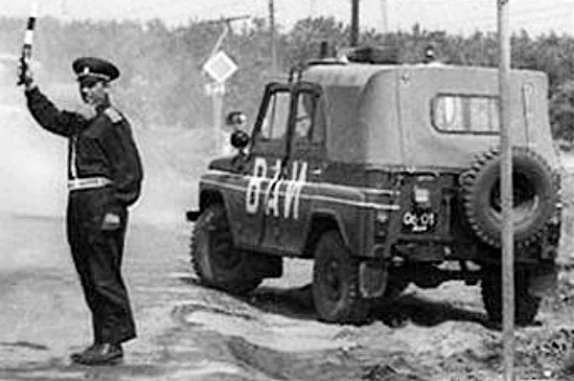  В Вооруженных силах (ВС) СССР вопросами поддержания порядка и законности, борьбой с правонарушениями и преступлениями военнослужащих занимались военные комендатуры, действовавшие по гарнизонному принципу. Вопросами безопасности дорожного движения в армии занималась военная автоинспекция (ВАИ). Кроме того, правоохранительные функции в армии выполняла военная юстиция - система органов военной прокуратуры в подчинении Генерального прокурора СССР и военных трибуналов, подчиненных Министерству юстиции. После распада СССР системы военных комендатур, ВАИ и военной юстиции унаследовали и российские вооруженные силы. Первое упоминание о военной автомобильной инспекции в РККА встречается в приказе по Главному управлению автомобильной и дорожной службы № 0101 от 26 августа 1942 года. В нём предусматривалось «…провести реорганизацию Главного управления автодорожной службы…, отделы: военно-автомобильных дорог, дорожно-комендантской службы и инспекторский отдел слить в один отдел военной автоинспекции и военно-автомобильных дорог.» Приказом начальника Главного автомобильного управления Красной Армии № 130 от 31 августа 1945 года предусматривалось «…в помощь начальникам автомобильной службы гарнизонов организовать внештатные военные автомобильные инспекции».Директива Министра обороны Российской Федерации от 12 сентября 2005 года «Об организационных мероприятиях, проводимых в Вооруженных силах Российской Федерации» предусмотрела формирование к 1 марта 2006 года 9 региональных и 87 территориальных ВАИ, подчиненных ВАИ Минобороны России и входящих в состав ГАБТУ Минобороны России. 1 декабря 2011 года Военная автомобильная инспекция Минобороны России вошла в состав Главного управления военной полиции Минобороны России. В период эксплуатации прототипа данной модели действовал нижеследующий документ, регламентирующий деятельность ВАИ.Из Приложения №1 к Приказу Министра обороны СССР от 26 июня 1985 г. №150 «ОБ … И О ВВЕДЕНИИ В ДЕЙСТВИЕ ДОКУМЕНТОВ, РЕГЛАМЕНТИРУЮЩИХ ДЕЯТЕЛЬНОСТЬ ВОЕННОЙ АВТОМОБИЛЬНОЙ ИНСПЕКЦИИ.ПОЛОЖЕНИЕ О ВОЕННОЙ АВТОМОБИЛЬНОЙ ИНСПЕКЦИИI. ОБЩИЕ ПОЛОЖЕНИЯ1. Настоящее Положение о военной автомобильной инспекции (ВАИ) определяет задачи, структуру, порядок работы, права и обязанности должностных лиц ВАИ.Положение является основным документом, регламентирующим работу ВАИ видов Вооруженных Сил СССР, войсковой части - полевая почта 40314, войсковых частей 44661, 61702 и 83558, округов, групп войск, флотов, армий, флотилий, родов войск, главных и центральных управлений Министерства обороны, соединений, полигонов, военно-морских баз и гарнизонов.2. Основными задачами ВАИ являются:- контроль за выполнением в войсках (силах) требований уставов Вооруженных Сил СССР, наставлений, приказов и директив по вопросам обеспечения безаварийной эксплуатации автомобильной техники, использования ее по назначению в соответствии с установленными нормами и правилами;- проведение мероприятий по предупреждению происшествий с автомобильной техникой на основе анализа их причин и оказание войскам (силам) помощи в этой работе;- контроль за соблюдением водителями (механиками-водителями) транспортных средств Вооруженных Сил СССР правил дорожного движения (ПДД) и правил эксплуатации автомобильной техники;- организация и прием теоретических и практических экзаменов от водителей в целях их допуска для сдачи экзаменов в ГАИ на право управления транспортными средствами (в группах войск и войсковых частях - полевая почта 12495 и 78845 для допуска к управлению транспортными средствами) соответствующих категорий;- контроль за соблюдением установленного порядка рассмотрения и разрешения материалов о нарушениях ПДД.3. Военная автомобильная инспекция может быть штатной и нештатной.ВАИ подчиняется соответствующим начальникам автомобильной службы, а там, где их нет, - должностным лицам, ответственным за эксплуатацию машин. ВАИ гарнизонов подчиняются начальникам гарнизонов (в Московском гарнизоне - военному коменданту гарнизона).4. Штатные ВАИ создаются в установленном порядке в видах Вооруженных Сил СССР, войсковой части - полевая почта 40314, войсковых частях 44661, 61702 и 83558, округах, группах войск, на флотах, в армиях и на флотилиях. Кроме того, они могут создаваться в соединениях, в военно-морских базах и на полигонах видов Вооруженных Сил СССР, в родах войск, главных и центральных управлениях Министерства обороны, в гарнизонах, оперативных группах и автомобильных батальонах на уборке урожая. В состав штатных ВАИ видов Вооруженных Сил СССР, войсковой части - полевая почта 40314, войсковых частей 44661, 61702, 83558, округов, групп войск, флотов входят: начальник ВАИ, председатель военной квалификационной комиссии ВАИ (ВКК ВАИ), старшие инспектора и инспектора ВАИ, начальник подвижной автомобильной технической лаборатории ВАИ, делопроизводитель и водители машин ВАИ. В состав штатных ВАИ армий (флотилий) входят: начальник ВАИ, старший инспектор ВАИ, начальник лаборатории ВАИ и водитель машины ВАИ. В состав штатных ВАИ родов войск, главных и центральных управлений Министерства обороны, соединений, полигонов, военно-морских баз, гарнизонов, оперативных групп и автомобильных батальонов на уборке урожая, как правило, должны входить: начальник ВАИ, заместитель начальника ВАИ, председатель ВКК ВАИ, старшие инспектора и инспектора ВАИ.5. Решением главнокомандующих видами Вооруженных Сил, командиров войсковой части - полевая почта 40314, войсковых частей 44661, 61702 и 83558, командующих войсками округов, группами войск, флотами, армиями и флотилиями, командующих (начальников) родами войск, начальников главных и центральных управлений Министерства обороны в состав штатных ВАИ могут назначаться нештатные инспектора из числа офицеров и прапорщиков (мичманов) подчиненных войск (сил). Количество их определяется с учетом решаемых ВАИ задач.6. Нештатные ВАИ создаются в гарнизонах и на период учений за счет личного состава воинских частей:в гарнизонах с количеством воинских частей не менее трех и общим количеством эксплуатируемых транспортных средств не менее 100 единиц - решением командующего войсками военного округа, группы войск, флота;на период учений - распоряжением штабов, проводящих учение. Должностные лица ВАИ гарнизона назначаются приказом начальника гарнизона. Нештатные ВАИ гарнизонов в своем составе должны иметь: начальника ВАИ (старший по должности начальник автомобильной службы в гарнизоне), заместителя начальника ВАИ (им назначается, как правило, штатный старший инспектор ВАИ военной комендатуры), председателя ВКК ВАИ, помощника начальника ВАИ (назначается в гарнизонах, где нет штатного старшего инспектора ВАИ), начальника гарнизонного сборного пункта задержанных машин (ГСПЗМ) и инспекторов ВАИ.7. При ВАИ создается нештатная военная квалификационная комиссия, председателем которой (при отсутствии штатного) назначается офицер автомобильной службы, имеющий высшее специальное образование. Состав ВКК ВАИ определяется начальником, которому подчинена ВАИ.8. Ответственность за организацию и состояние работы ВАИ возлагается:- на начальников автомобильной службы (по подчиненности) или должностных лиц, ответственных за эксплуатацию машин, которым подчинена ВАИ;- в гарнизонах - на начальников гарнизонов;- в Московском гарнизоне - на военного коменданта гарнизона.9. Приказами командующих войсками военных округов, группами войск, флотами устанавливается зона ответственности для ВАИ каждого гарнизона, которая охватывает территорию гарнизона, воинские части, расположенные вблизи гарнизона, и межгарнизонные маршруты. Границы ответственности ВАИ гарнизона, дислокация воинских частей, входящих в зону ответственности, должны быть хорошо известны личному составу ВАИ гарнизона. 10. Указания начальника ВАИ военного округа по вопросам предупреждения происшествий с транспортными средствами обязательны для ВАИ гарнизонов, расположенных на территории военного округа, а указания начальника ВАИ гарнизона - для воинских частей гарнизона. ВАИ гарнизонов, где начальниками гарнизонов являются военно-морские начальники, руководствуются указаниями ВАИ флотов.11. Должностные лица ВАИ гарнизона освобождаются от несения службы в нарядах, не связанных с несением службы в ВАИ гарнизона.12. Должностным лицам ВАИ и общественным инспекторам ВАИ выдаются удостоверения (Приложения N 1 и 2 к настоящему Положению).  Удостоверения должностных лиц ВАИ имеют форму книжки с твердой обложкой, оклеенной ледерином. Цвет ледерина - красный. Удостоверение общественного инспектора ВАИ имеет форму вкладыша из твердого картона красного цвета.13. Методическое руководство военной автомобильной инспекцией осуществляет Главное автомобильное управление Министерства обороны.14. ВАИ видов Вооруженных Сил, войсковой части - полевая почта 40314, войсковых частей 44661, 61702 и 83558, родов войск, главных и центральных управлений Министерства обороны осуществляют свою деятельность во взаимодействии с ВАИ военных округов, групп войск и флотов.15. На ВАИ гарнизона возлагаются:- организация и проведение мероприятий по предупреждению происшествий с автомобильной техникой и оказание помощи в этой работе воинским частям, учреждениям, военно-учебным заведениям, предприятиям и организациям Министерства обороны, расположенным в зоне ответственности ВАИ гарнизона;- проверка правильности использования транспортных средств Вооруженных Сил СССР независимо от их принадлежности (кроме транспортных средств войск КГБ СССР и МВД СССР);- контроль за соблюдением ПДД водителями транспортных средств Вооруженных Сил СССР, правильностью оформления путевых документов и допуска водителей к управлению соответствующей категорией транспортных средств и их профессиональной подготовкой;- проверка технического состояния машин на маршрутах движения и в воинских частях, работы контрольно-технических пунктов;- организация и прием экзаменов от водителей в целях допуска их для сдачи экзаменов в ГАИ на право управления транспортными средствами соответствующей категории, допуска к управлению грузовыми автомобилями, предназначенными для перевозки личного состава, и автомобилями, оборудованными специальными световыми и звуковыми сигналами, многоосными (специальными) автомобилями (шасси), гусеничными машинами (тракторами);- рассмотрение в устанавливаемом настоящим Положением порядке материалов о нарушении ПДД водителями транспортных средств Вооруженных Сил СССР;- проведение ежегодных технических осмотров машин транспортной группы воинских частей гарнизона, автомобилей, предназначенных для перевозки личного состава и оборудованных специальными световыми и звуковыми сигналами;- проведение внезапных массовых проверок эксплуатации автомобильной техники и соблюдения водителями ПДД в зоне ответственности ВАИ гарнизона;- организация круглосуточного дежурства инспекторов на постах ВАИ.16. Военная квалификационная комиссия ВАИ осуществляет контроль за технической подготовкой водителей в воинских частях и оказывает помощь в ее улучшении, организует и принимает от водителей теоретические и практические экзамены с целью допуска для сдачи экзаменов в ГАИ на право управления транспортными средствами соответствующей категории, а также допуска к управлению автомобилями, предназначенными для перевозки личного состава и оборудованными специальными световыми и звуковыми сигналами, многоосными (специальными) автомобилями, гусеничными машинами (тракторами), заказывает и ведет учет, хранение и выдачу удостоверений и свидетельств, участвует в организации и проведении мероприятий по предупреждению происшествий с автомобильной техникой в войсках (силах).